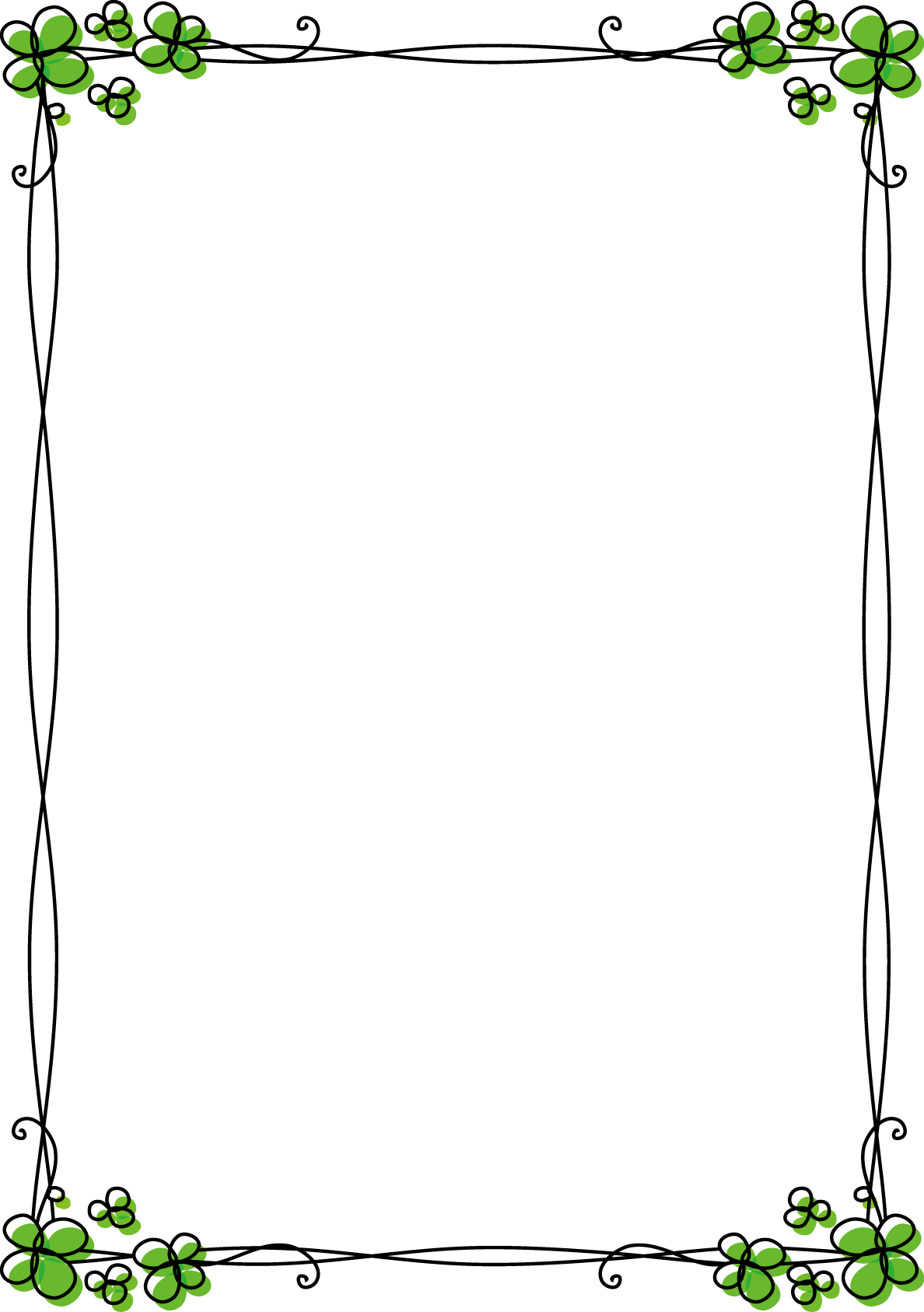 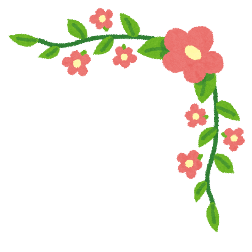 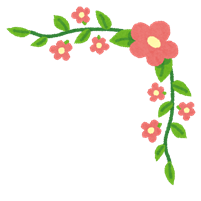 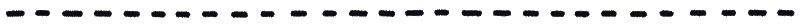 １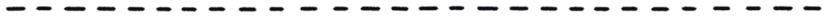 ２３４５６７８９１０